КАРАР                                                                   РЕШЕНИЕ          «05» май 2022 й.                    № 55-1                        «05» мая 2022г.Об утверждении документа градостроительного зонирования « Внесение изменений  в правила землепользования  и застройки сельского поселения Удельно-Дуванейский сельсовет муниципального района               Благовещенский район Республики Башкортоста              В соответствии Федеральным законом от 06.10.2003 № 131-ФЗ «Об общих принципах организации местного самоуправления в Российской Федерации», Градостроительным кодексом Российской Федерации, на основании результатов публичных слушаний по проекту документа градостроительного зонирования «Внесение изменений в Правила землепользования и застройки  сельского поселения Удельно-Дуванейский сельсовет муниципального района Благовещенский район Республики Башкортостн», оформленных протоколами публичных слушаний и заключениями о результатах публичных слушаний,  руководствуясь Уставом сельского поселения Удельно-Дуванейский сельсовет муниципального района Благовещенский район Республики Башкортостан,  Совет  сельского поселения Удельно-Дуванейский сельсовет муниципального района Благовещенский район Республики БашкортостнРЕШИЛ:1. Утвердить документ градостроительного зонирования «Внесение изменений в Правила землепользования и застройки сельского   поселения Удельно-Дуванейский сельсовет муниципального района Благовещенский район Республики Башкортостн»  (приложение).2. Настоящее Решение вступает в силу после официального обнародования и подлежит размещению на официальном сайте сельского поселения Удельно-Дуванейский   сельсовет муниципального района Благовещенский район Республики Башкортостан, а также в сети Интернет http://duvanblag-rb.ru.3.  Контроль  за  исполнением  настоящего  решения  возложить на постоянную комиссию по бюджету, налогам, вопросам муниципльной собственности, по развитию предпринимательства, земельным вопросам,                 (Пермякова В. Б. )Глава сельского поселенияУдельно-Дуванейский сельсовет:                                             Н.С.ЖилинаБАШҠОРТОСТАН РЕСПУБЛИКАhЫБЛАГОВЕЩЕН РАЙОНЫ         МУНИЦИПАЛЬ РАЙОНЫНЫҢ   УДЕЛЬНО-ДЫУАНАЙ АУЫЛ СОВЕТЫ  АУЫЛЫ БИЛӘМӘhЕ СОВЕТЫXXV11I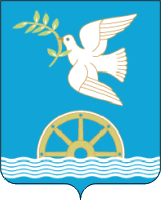 СОВЕТ СЕЛЬСКОГО ПОСЕЛЕНИЯ УДЕЛЬНО-ДУВАНЕЙСКИЙ СЕЛЬСОВЕТМУНИЦИПАЛЬНОГО РАЙОНА БЛАГОВЕЩЕНСКИЙ РАЙОНРЕСПУБЛИКИ  БАШКОРТОСТАНXXV11I